INDICAÇÃO Nº 4289/2017Sugere ao Poder Executivo Municipal que proceda a revitalização da sinalização de solo na Rua Benedito dos Santos Ferreira, esquina com a Rua Alfredo Claus no Conjunto Habitacional dos Trabalhadores. Protocolo (15342/2017). (D)Excelentíssimo Senhor Prefeito Municipal, Nos termos do Art. 108 do Regimento Interno desta Casa de Leis, dirijo-me a Vossa Excelência para sugerir ao setor competente que proceda a revitalização da sinalização de solo na Rua Benedito dos Santos Ferreira esquina com a Rua Alfredo Claus no Conjunto Habitacional dos Trabalhadores.Justificativa:Fomos procurados por munícipes solicitando essa providencia, pois os carros sobem a Rua Benedito dos Santos Ferreira em alta velocidade e nessa esquina várias crianças brincam no campo de futebol.Plenário “Dr. Tancredo Neves”, em 02 de Maio 2017.José Luís Fornasari                                                  “Joi Fornasari”Solidariedade                                                    - Vereador -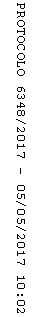 